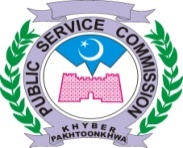 TENTATIVE NOTICESUBJECT:	RECRUITMENT OF CLINICAL TECHNOLOGIST (PHARMACY) ADVT. NO. 02/2019, SR. 23:		The following results have been prepared from the claimed/ prescribed qualification of the candidates on the following formula:Obtained marks X 1001200Tentative target of the zones is as underMerit list as per claimed/ prescribed qualifications is as under 									DIRECTOR RECRUITMENT AllocationNo. of PostsNo. of candidates to be called for interviewTargetMerit031592Zone-1021177Zone-2010685Zone-3010585Zone-4010587Zone-5010583Female QuotaOnly five (05) candidates call for interiviewOnly five (05) candidates call for interiview77S. NoDiary NoNameDegreeDistrictNICGenderDis.Min.Obt. MarksTotal MarksPass YearConv MarksMarks %17,849NOREEN ZEB S/D/O AURANG ZEBPHARM-DPESHAWAR/217301-6990512-8FNN4.004.0020151,200.00100.007,091HANNA NAZIR S/D/O MUHAMMAD NAZIRM.PHARMACYMANSEHRA/513503-3801288-4FNN3.904.0020191,170.0097.5012,533MUHAMMAD ASHRAF S/D/O MUHAMMAD YARPHARM-DSWAT/315601-5095269-9MNN3.864.0020171,158.0096.5025,508ZAKIR ALI S/D/O ABDUL RASHID KHAND.PHARMACYSWAT/315602-2689764-7MNN3.844.0020161,152.0096.00563ABDUL WADOOD S/D/O FAZAL GHANIM.PHARMACYBUNER/315101-8168929-1MNN3.834.0020131,149.0095.7510,911MAHMOOD UL HASAN S/D/O ISHFAQPHARM-DCHARSADDA/217101-6728552-7MNN3.834.0020171,149.0095.752,260AMIR BADSHAH S/D/O KHAN SARAYMphil in MicrobiologyDIR UPPER/315704-3730887-7MNN3.804.0020151,140.0095.0010,696LALA RUKH S/D/O ARIF KHANM.PHARMACYMARDAN/216102-7354970-8FNN3.804.0020191,140.0095.0016,596NADRA S/D/O KHALEEQ AHMADPHARM-DMARDAN/216101-3935411-6FNN3.744.0020161,122.0093.5011,445MEHWISH MUSHTAQ S/D/O MUHAMMAD MUSHTAQ AHMADPHARM-DPESHAWAR/217301-2561978-0FNN4,550.004,884.0020161,117.9493.167,092HANNAN AFTAB S/D/O AFTAB TAJPHARM-DPESHAWAR/217301-7047596-5MNN3.704.0020161,110.0092.5017,107NATASHA NAEEM S/D/O AURANGZEBPHARM-DCHARSADDA/216202-9789549-8FNN3.704.0020121,110.0092.50859ABDUR RAZAQ S/D/O HAKEEM KHANPHARM-DKHYBER/121201-0580315-3MNN3.684.0020151,104.0092.0017,593NISHAD GUL S/D/O UMAR ZAMANPHARM-DKARAK/461101-2802175-2FNN733.00800.0020181,099.5091.638,833INZEMAM S/D/O KHAN SHARIFPHARM-DKARAK/414201-2631805-3MNN3.664.0020181,098.0091.5021,765SHAKEEL AHMAD S/D/O AMIR MUHAMMADPHARM-DMALAKAND/315401-5461085-9MNN3.664.0020161,098.0091.5011,577MIRINA SAKHI S/D/O SAKHI BADSHAHPHARM-DKARAK/414202-1427379-0FNN3.654.0020131,095.0091.2511,578MIRINA SAKHI S/D/O SAKHI BADSHAHPHARM-DKARAK/414202-1427379-0FNN3.654.0020131,095.0091.2510,601KINZA MUHAMMAD DIN S/D/O MUHAMMAD DINM.PHARMACYHARIPUR/513302-7956297-0FNN3.644.0020191,092.0091.004,462BEENISH ALI S/D/O SHARAKAT ALIM.PHARMACYPESHAWAR/217301-6191842-8FNN3.634.0020161,089.0090.7511,415MEHREEN HUSSAIN KHAN S/D/O HUSSAIN KHANPHARM-DKOHAT/414301-6822659-6FNN3.604.0020151,080.0090.001,707AHSEN MUHAMMAD S/D/O NOOR MUHAMMADD.PHARMACYLAKKI MARWAT/411202-0342349-3MNN3.584.0020181,074.0089.505,707FAWAD AHMAD S/D/O MUSHTAQ AHMADPHARM-DFR BANNU/113101-2547616-7MNN3.564.0020141,068.0089.0018,758REHAN ULLAH S/D/O MUHAMMAD MUSTAFAPHARM-DDIR LOWER/315702-3124047-3MNN3.504.0020141,050.0087.501,444AFIFA S/D/O QAZI MUHAMMAD ARIQM.PHARMACYABBOTTABAD/513101-1596510-4FNN3.494.0020181,047.0087.257,146HAROON RASHID S/D/O SULTAN MAHMOODPHARM-DBUNER/315101-2285496-1MNN3.484.0020151,044.0087.0022,572SOHAIL HAIDER S/D/O ASMAT ALIPHARM-DKOHAT/414301-7476531-3MNN3.474.0020171,041.0086.7525,984ZIAULLAH S/D/O FARHADULLAHD.PHARMACYDIR LOWER/315302-0605167-7MNN3.474.0020131,041.0086.7518,873RIDA SABIR S/D/O GHULAM SABIR BUTTPHARM-DPESHAWAR/217301-0226487-8FNN3,200.003,697.0020191,038.6886.5612,872MUHAMMAD BILAL AFRIDI S/D/O ZAHEEN MUHAMMADPHARM-DFR KOHAT/114301-3379304-1MNN3.454.0020131,035.0086.2514,965MUHAMMAD SHAH ZEB JAN S/D/O MUHAMMAD ARIFPHARM-DCHARSADDA/217101-6715018-1MNN3.454.0020141,035.0086.2519,525SAEEDULLAH S/D/O HUSSAIN AHMEDPHARM-DBATTAGRAM/313101-0915157-3MNN3.454.0020181,035.0086.2525,472ZAINAB SAEED S/D/O MUHAMMAD SAEED KHANPHARM-DNOWSHERA/217201-5928750-4FNN473.00550.0020121,032.0086.0020,776SARDAR ALI S/D/O ABDUL HUSSAIN SHAHPHARM-DBUNER/315101-6380486-5MNN3.414.0020151,023.0085.2525,502ZAKIA RAFIQUE S/D/O MUHAMMAD RAFIQUEPHARM-DMANSEHRA/513504-0898442-0FNN3.414.0020181,023.0085.2522,346SHUMAILA HANIF S/D/O MUHAMMAD HANIF ABBASIB.PHARM.ABBOTTABAD/537405-5230054-0FNN85.00100.0020111,020.0085.0021,876SHAMAILA ZAHID S/D/O ZAHID KHANPHARM-DPESHAWAR/217301-2109334-8FNN6,204.007,300.0020121,019.8484.991,198ADIL KHALIQ S/D/O FAZLI KHALIQPHARM-DNOWSHERA/217201-4559153-1MNN3.394.0020171,017.0084.7516,588NADIA SHERAZ S/D/O GUL SHERAZPHARM-DFR BANNU/117301-4602507-2FNN3.394.0020131,017.0084.7511,949MUHAMMAD KAMAL S/D/O ZAR BAZ KHANPHARM-DBUNER/315101-9650754-3MNN6,251.007,400.0020141,013.6884.471,408ADNAN RASOOL S/D/O RASOOL KHAN GULPHARM-DBANNU/411101-2267704-5MNN6,238.007,400.0020151,011.5784.3015,876MUHAMMAD ZAKRIA S/D/O MUHAMMAD ZARINM.PHARMACYBAJAUR/121107-5007624-3MNN3.374.0020141,011.0084.2524,729WASEEM BADSHAH S/D/O FALAK NAZPHARM-DMALAKAND/315402-4735777-9MNN3.374.0020141,011.0084.2519,317SADDAM HUSSAIN S/D/O HUSSAIN GULD.PHARMACYSWAT/315602-6515651-7MNN3.354.0020181,005.0083.758,876IQRA SUMREEN S/D/O ABDUL RAZZAQPHARM-DMANSEHRA/513503-8980779-6FNN3.344.0020181,002.0083.505,750FAWAD KHAN S/D/O SABIR KHANBSc (Hons) in Allied Health Sciences/Medical LaborPESHAWAR/217301-1196593-9MNN3.314.002018993.0082.7519,273SADAR HAMID GULISTAN S/D/O SARDAR GULISTANPHARM-DABBOTTABAD/513302-5239698-5MNN3.304.002018990.0082.505,886FAZAL HAYAT S/D/O FAZAL KHALIQPHARM-DSWAT/315602-1159502-1MNN3.294.002015987.0082.2510,123KARAN KUMAR S/D/O SIRIRAMM.PHARMACYMARDAN/216101-0378928-1MNN329.00400.002019987.0082.2523,593TARIQ KHAN S/D/O FAZAL KHANM.PHARMACYSWAT/315602-3333557-7MNN658.00800.002017987.0082.2525,379ZAHOOR AHMAD S/D/O AKHTAR ALIPHARM-DSWAT/315602-9304918-1MNN3.294.002016987.0082.254,067AZHAR MUHAMMAD S/D/O NIAZ MUHAMMADBSc (Hons) in Allied Health Sciences/Medical LaborMARDAN/216102-4767149-5MNN3,779.004,600.002017985.8382.1511,850MUBASHRA TAFSEER S/D/O TAFSEER PERVEZPHARM-DKOHAT/414301-6603590-4FNN3.254.002015975.0081.2518,426RAHIB HUSSAIN S/D/O HUSSAIN GULPHARM-DKURRAM/121303-4125425-3MNN3.254.002015975.0081.2524,622WAQAS AHMAD S/D/O FAZAL RAHIMPHARM-DSWAT/315602-7266951-9MNN3.254.002016975.0081.2512,858MUHAMMAD BILAL S/D/O AKHTAR ALIPHARM-DPESHAWAR/217301-6989942-1MNN5,924.007,300.002012973.8181.1510,201KASHIF ZUBAIR S/D/O MUHAMMAD ZUBAIR SHAHD.PHARMACYMARDAN/213503-4090371-3MNN3,687.004,550.002018972.4081.0316,035MUHIB ULLAH S/D/O BAHADAR SHER KHANPHARM-DSWAT/315601-6525673-9MNN3.244.002015972.0081.004,193BABAR AYUB S/D/O BACHA ZADAD.PHARMACYMALAKAND/315402-8138400-7MNN3,660.004,550.002014965.2780.443,878ATTIQ UR REHMAN S/D/O ABDUL REHMANBSc (Hons) in Allied Health Sciences/Medical LaborKHYBER/121203-0900414-9MNN3,699.004,600.002018964.9680.4122,566SOHAIL AHMED S/D/O INAYAT KHANPHARM-DHANGU/414101-1034018-5MNN3.204.002018960.0080.0024,106USMAN ALI S/D/O SHAMS UR RAHMANPHARM-DBUNER/315101-6783063-9MNN3.204.002015960.0080.009,151IRUM RASUL S/D/O RASUL KHANM.PHARMACYBANNU/411101-9058415-6FNN957.001,200.002017957.0079.7511,810MUAZ HABIB KHAN SADOZAI S/D/O KHALID HABIB SADOZAIPHARM-DDI KHAN/412101-2547194-9MNN3,624.004,550.002016955.7879.6515,600MUHAMMAD WALI KHAN S/D/O MUHAMMAD AZAM KHANPHARM-DDIR LOWER/315307-1080324-9MNN3.184.002013954.0079.5019,091RUQIA BIBI S/D/O SYED LUQMAN SHAHPHARM-DHARIPUR/513302-9129373-8FNN3.184.002018954.0079.5011,771MOHSINSHAFIQUE S/D/O SHAFIQUE UR REHMAND.PHARMACYMANSEHRA/513501-6609352-3MNN3.174.002017951.0079.2523,181SYED SAUD SHAH S/D/O SYED MASOOD SHAHPHARM-DKOHAT/414301-2561504-9MNN3.174.002014951.0079.2525,197ZAHEER ULLAH KHAN S/D/O SADIN ULLAHM.PHARMACYBANNU/411101-0450131-5MNN79.00100.002019948.0079.003,857ATTAULLAH S/D/O MUTIULLAHPHARM-DKHYBER/117301-9015637-5MNN3.154.002015945.0078.7513,744MUHAMMAD ISMAIL S/D/O PAKISTANPHARM-DKHYBER/121201-2186650-9MNN3.154.002017945.0078.7513,951MUHAMMAD JUNAID S/D/O GHULAM MUSTAFAPHARM-DDI KHAN/412101-6722587-7MNN3,581.004,550.002018944.4478.708,428IMRAN KHAN S/D/O MUHAMMAD SIDDIQUEPHARM-DCHARSADDA/217102-3022492-5MNN5,733.007,300.002012942.4178.5319,136SAADAT ULLAH S/D/O MARDAN GULBSc (Hons) in Allied Health Sciences/Medical LaborFR KOHAT/114301-1867734-5MNN3.134.002018939.0078.251,581AHMAD ALI S/D/O ABRAR HUSSIANPHARM-DSWABI/216202-4681701-9MNN3,666.004,700.002018936.0078.0019,949SAJID ALI S/D/O GHULAM SARWARD.PHARMACYDI KHAN/412103-9268351-9MNN3,541.004,550.002014933.8977.8219,387SADIQ HUSSAIN S/D/O SAJJAD HUSSAINM.PHARMACYMOHMAND/121407-5121942-3MNN3.114.002019933.0077.758,053IHSANUL HAQ S/D/O NASEEM KHANPHARM-DBATTAGRAM/313202-6129111-1MNN4,031.005,200.002019930.2377.5220,599SANA REHMAN S/D/O SHAHDIN UR REHMANPHARM-DKOHAT/414301-3293112-4FNN3.104.002017930.0077.5022,222SHERAZ AHMED S/D/O SAHIBZADAD.PHARMACYDIR LOWER/317301-2143038-9MNN4,030.005,200.002019930.0077.505,280FAREEHA FAROOQ S/D/O MUHAMMAD FAROOQPHARM-DKOHAT/414301-7725070-6FNN6,962.009,000.002016928.2777.3623,764TEHSIN UL HADI S/D/O FAZAL HADI ZAIBPHARM-DNOWSHERA/237406-4349363-9MNN5,641.007,300.002011927.2977.27249ABDUL HADEE S/D/O MUHAMMAD HAROONPHARM-DMOHMAND/121407-3637703-9MNN3.094.002018927.0077.2524,408WAJIHA NAEEM S/D/O MUHAMMAD NAEEM SARWARPHARM-DPESHAWAR/217301-0165268-8FNN5,630.007,300.002011925.4877.126,837HAKIM ULLAH S/D/O HAKIM KHAND.PHARMACYBAJAUR/115402-1017382-1MNN3.084.002015924.0077.009,422JAHAN ZEB KHAN S/D/O AKHTAR NAWAZ KHANPHARM-DKARAK/414202-2400300-1MNN3.074.002014921.0076.7518,422RAHEEM BAHADAR S/D/O MIAN SHAH WAZEERPHARM-DSWAT/315602-9172505-3MNN307.00400.002014921.0076.756,154FIDA ULLAH S/D/O JALANDHAR KHANPHARM-DLAKKI MARWAT/411201-5774987-5MNN3,492.004,550.002017920.9776.7510,096KAMRAN SAEED S/D/O RAHMAN SAIDM.PHARMACYMALAKAND/315402-4807243-7MNN613.00800.002017919.5076.6318,152QAYUM SHAH S/D/O WAZIR SHAHD.PHARMACYCHARSADDA/217102-1451616-7MNN3.064.002014918.0076.5022,554SOHAIL AHMAD S/D/O SHER ALIPHARM-DSHANGLA/315505-5211003-1MNN3.064.002015918.0076.5023,702TAUSEEF AHMAD S/D/O SARWAR ATJD.PHARMACYMOHMAND/116102-9510240-7MNN3.064.002014918.0076.509,810JIBRAN QAYYUM S/D/O ABDUL QAYYUMPHARM-DPESHAWAR/217301-8006599-7MNN5,655.007,400.002012917.0376.426,609HABIBA SAEED S/D/O ABU SAEEDPHARM-DMALAKAND/315402-0589473-6FNN3,477.004,550.002017917.0176.42860ABDUR RAZIQ S/D/O KHAISTA MIRD.PHARMACYFR PESHAWAR/117301-7704424-5MNN3.054.002015915.0076.252,047ALI SAID S/D/O MASHAL KHAND.PHARMACYMOHMAND/121403-6012736-9MNN3.054.002013915.0076.258,931IRFAN MALOOK S/D/O TAJ MALOOKPHARM-DBUNER/315101-5657096-9MNN3.054.002014915.0076.259,337IZATULLAH S/D/O CHAMNAI KHANPHARM-DBAJAUR/121104-5458432-3MNN3.054.002015915.0076.2510,996MALAK HABIBULLAH S/D/O IHSANULLAHD.PHARMACYPESHAWAR/217301-2550059-7MNN3,465.004,550.002016913.8576.1522,642SUBHANI GUL S/D/O GULAB SAIDB.S. (HONS)DIR LOWER/315303-0160800-9MNN3,807.005,000.002012913.6876.1412,660MUHAMMAD ATIF S/D/O SUBHAN UD DINPHARM-DMARDAN/216103-0344774-1MNN5,633.007,400.002012913.4676.126,156FIDA ULLAH S/D/O UMER BAZB.SC. (HONS.)BATTAGRAM/313202-5283930-9MNN3,043.004,000.002017912.9076.08373ABDUL MAJEED S/D/O MUSTAQEEM KHANPHARM-DSOUTH WAZIRISTAN/112101-2068391-5MNN3,461.004,550.002017912.7976.0713,978MUHAMMAD KAMIL S/D/O MUHAMMAD IZHARD.PHARMACYPESHAWAR/217301-7623536-9MNN3,461.004,550.002017912.7976.0724,620WAQAS AHMAD S/D/O MIR WALI KHANPHARM-DDI KHAN/412101-3875698-1MNN3,460.004,550.002017912.5376.0411,106MANZOOR ALAM S/D/O ABDUR RAHMANB.SC. (HONS.)MOHMAND/117101-3449717-3MNN3,796.005,000.002012911.0475.9223,895ULFAT WAHAB S/D/O ABDUL WAHABPHARM-DPESHAWAR/217301-9121068-6FNN3,453.004,550.002018910.6875.8910,955MAJID HUSSAIN S/D/O MUKHTIAR HUSSAINPHARM-DPESHAWAR/217301-4143245-5MNN3.034.002014909.0075.7513,263MUHAMMAD IBRAHIM S/D/O MUHAMMAD AYUBPHARM-DSWABI/216202-4812725-7MNN3,444.004,550.002017908.3175.697,278HASSAN ALI S/D/O JAFFAR ALIPHARM-DPESHAWAR/217301-4903890-3MNN3,442.004,550.002016907.7875.659,708JAWAD ALI S/D/O BARKAT IQBALPHARM-DTANK/412201-9879420-3MNN3,441.004,550.002016907.5275.635,398FARHATULLAH JAN S/D/O HABLULLAH JANPHARM-DMARDAN/216101-8545019-7MNN3,438.004,550.002013906.7375.568,717INAM UR RAHMAN S/D/O HAFEEZ UR RAHMANPHARM-DBUNER/315101-5756801-9MNN3,430.004,550.002019904.6275.3810,631KIRAN TARIQ S/D/O TARIQ MEHMOODPHARM-DHARIPUR/513302-3266579-8FNN3,425.004,550.002017903.3075.2710,379KHALIL AHMAD S/D/O MUHAMMAD ISMAILPHARM-DMALAKAND/315402-6819110-9MNN3.014.002015903.0075.2513,249MUHAMMAD IBRAHIM S/D/O KHIAL BAT KHAND.PHARMACYHANGU/414101-0489079-1MNN3.014.002018903.0075.258,722INAMUL HAQ S/D/O FAIZUL HAQPHARM-DCHARSADDA/217102-7282958-3MNN3.004.002018900.0075.0011,819MUBARAK ZEB S/D/O GUL ZARINPHARM-DBAJAUR/116102-5401853-7MNN3.004.002013900.0075.0020,105SAJJAD AHMAD S/D/O FAZLI HAKEEMPHARM-DBUNER/315101-5692311-5MNN3.004.002015900.0075.0024,942YASIR ALI S/D/O MATI UR RAHMANPHARM-DPESHAWAR/217301-8311147-7MNN3.004.002018900.0075.0025,576ZAKIR ULLAH S/D/O MOHAMMAD NABIPHARM-DSHANGLA/315501-9972254-5MNN3.004.002018900.0075.0013,432MUHAMMAD ILYAS S/D/O HUSSAIN AHMEDPHARM-DTANK/412201-6997197-3MNN3,399.004,550.002018896.4474.7016,099MUJEEB UR REHMAN S/D/O AZIZ UR REHMANPHARM-DSWAT/315602-1261883-9MNN3,397.004,550.002014895.9174.664,502BIBI JAVERIA S/D/O HABIB KHANPHARM-DDIR LOWER/315302-6876567-8FNN3,393.004,550.002018894.8674.5714,191MUHAMMAD MUTHAHIR KHAN S/D/O JALAL MUHAMMADPHARM-DPESHAWAR/217301-0817782-7MNN3,391.004,550.002015894.3374.5322,178SHER BACHA S/D/O WASEEL KHANBSc Hons Health TechnologyDIR UPPER/315702-3269901-3MNN3,721.005,000.002012893.0474.4222,597SOHAIL SARFRAZ S/D/O SARFRAZPHARM-DABBOTTABAD/513101-5117638-1MNN3,379.004,550.002017891.1674.2614,495MUHAMMAD QASIM AFRIDI S/D/O MUHAMMAD IBRAHIMPHARM-DHANGU/414101-6031740-1MNN3,376.004,550.002017890.3774.2023,262SYEDA ALVINA MEHEK S/D/O SYED FARID ULLAH SHAHPHARM-DCHITRAL/315202-6501418-4FNN3,374.004,550.002018889.8574.1511,119MANZOOR KHAN S/D/O REHMAT ULLAH KHANPHARM-DBANNU/411101-1447347-3MNN3,370.004,550.002018888.7974.074,466BEENISH NAZ S/D/O RAZI SHAHD.PHARMACYMARDAN/215302-1412080-4FNN2.964.002019888.0074.007,650HUMA GHANI S/D/O FAZAL GHANID.PHARMACYMARDAN/216101-3827108-8FNN2.964.002016888.0074.0017,313NAYAB NABI S/D/O MUHAMMAD NABIB.SC. (HONS.)MARDAN/216101-2138703-8FNN74.00100.002014888.0074.0017,314NAYAB NABI S/D/O MUHAMMAD NABIB.SC. (HONS.)MARDAN/216101-2138703-8FNN74.00100.002014888.0074.0017,211NAVEED KHAN S/D/O ZARIF KHANPHARM-DPESHAWAR/217301-6584563-9MNN5,473.007,400.002018887.5173.96856ABDUR RAZAQ S/D/O AHMAD JANPHARM-DKHYBER/121201-0588668-7MNN3,365.004,550.002017887.4773.961,153ADAN JAVED S/D/O JAVED KHANPHARM-DCHARSADDA/217101-8065319-8FNN3,364.004,550.002016887.2173.931,440AFAQ QAYYUM S/D/O ABDUL QAYYUMPHARM-DPESHAWAR/217301-1551427-3MNN5,465.007,400.002017886.2273.857,148HAROON RASHID S/D/O MUHAMMAD JANBSc (Hons) in Allied Health Sciences/Medical LaborKHYBER/121201-6574053-3MNN3,397.004,600.002018886.1773.8520,583SANA S/D/O SHAMSHAD KHANPHARM-DCHARSADDA/217301-9585337-4FNN3,358.004,550.002018885.6373.8020,584SANA S/D/O SHAMSHAD KHANPHARM-DCHARSADDA/217301-9585337-4FNN3,358.004,550.002018885.6373.804,917FAHAD KHAN S/D/O MUHAMMAD NAWABPHARM-DSWAT/315602-2099523-1MNN2.954.002014885.0073.7517,733NOOR UL AIN S/D/O NASRULLAHD.PHARMACYNOWSHERA/217201-2139890-8FNN3,353.004,550.002017884.3173.6917,718NOOR SAMAD KHAN S/D/O SARFARAZ KHANPHARM-DBUNER/315101-0747349-9MNN1,030.001,400.002012882.8673.572,770AQSA RAFIQ S/D/O MUHAMMAD RAFIQPHARM-DDI KHAN/412101-4173260-0FNN3,343.004,550.002016881.6773.477,588HINA KHALID S/D/O KHALID KHAND.PHARMACYMALAKAND/315401-8253007-8FNN3,378.004,600.002017881.2273.4310,879MAHAM KHAN S/D/O MUMTAZ KHANPHARM-DHARIPUR/513301-9828131-6FNN5,433.007,400.002016881.0373.42992ABID ALI KHAN S/D/O ZAHIR KHANPHARM-DSWABI/216202-0217955-5MNN3,337.004,550.002014880.0973.342,153AMANULLAH S/D/O NAQEEB ULLAHD.PHARMACYSOUTH WAZIRISTAN/121704-5326012-1MNN3,337.004,550.002016880.0973.3426,102ZUHAIB AHMAD S/D/O ABDUR RASHIDD.PHARMACYKARAK/414202-5694973-3MNN3,336.004,550.002018879.8273.321,596AHMAD GUL S/D/O MUHAMMAD JAMILPHARM-DORAKZAI/114301-2650234-9MNN2.934.002015879.0073.253,731ATIF ULLAH S/D/O MUKHTIAR KHANPHARM-DKARAK/414203-1594841-5MNN2.934.002013879.0073.2522,332SHUJAAT KHAN S/D/O JANAYPHARM-DSWAT/315602-8663293-9MNN3,332.004,550.002014878.7773.2314,594MUHAMMAD REHAN  MALIK S/D/O MUHAMMAD RAMZAN MALIKPHARM-DDI KHAN/412101-5731861-5MNN3,322.004,550.002017876.1373.0125,844ZIA UL MABOOD S/D/O FAZAL MABOODM.PHARMACYSWABI/216202-4418072-9MNN657.00900.002018876.0073.0023,283SYEDA SEHRISH BUKHARI S/D/O SYED DAUD SHAH BUKHARIPHARM-DPESHAWAR/217301-5659119-4FNN3,318.004,550.002018875.0872.925,935FAZAL MUHAMMAD S/D/O ALI MUHAMMADBSc Hons Health TechnologyNORTH WAZIRISTAN/121505-5500483-9MNN2,588.003,550.002018874.8272.9016,498NABEEL SIDDIQUE S/D/O MUHAMMAD SIDDIQUEPHARM-DMANSEHRA/513504-7779639-3MNN3,317.004,550.002014874.8172.905,681FATIMA SAKHI S/D/O GHULAM SAKHIPHARM-DPESHAWAR/217301-0214178-8FNN5,387.007,400.002016873.5772.8023,703TAUSEEF AHMAD S/D/O JANNAT GULPHARM-DCHARSADDA/217101-6346348-1MNN3,312.004,550.002017873.4972.7925,370ZAHOOR S/D/O INAYAT YARPHARM-DDIR LOWER/315307-1287831-5MNN800.001,100.002014872.7372.7322,638SUBHAN ULLAH S/D/O MUHAMMAD SHERBSc (Hons) in Allied Health Sciences/Medical LaborMOHMAND/116102-9123482-5MNN3,344.004,600.002018872.3572.705,094FAISAL ZAMAN S/D/O AURANGZEBPHARM-DHANGU/414102-0379627-5MNN2.904.002017870.0072.5010,425KHAN RAHIM S/D/O AZIZ UR RAHIMD.PHARMACYDIR LOWER/315306-9595266-3MNN2.904.002013870.0072.5017,261NAVEES MUHAMMAD S/D/O YAR MUHAMMADM.PHARMACYMARDAN/216102-9220966-9MNN2.904.002013870.0072.506,066FAZLI HADI S/D/O GHULAM RABBANIPHARM-DMARDAN/216101-1504835-7MNN5,363.007,400.002013869.6872.474,869EJAZ AHMAD S/D/O MUHAMMAD ZAHID KHANPHARM-DSWAT/315602-3926603-3MNN3,296.004,550.002015869.2772.4420,497SAMI ULLAH KHAN S/D/O HANIF KHANB.S. (HONS)NORTH WAZIRISTAN/121501-5335431-5MNN2,570.003,550.002018868.7372.399,237ISLAHUDDIN S/D/O FAZAL HAKIMPHARM-DSWAT/315601-8498629-9MNN5,356.007,400.002015868.5472.3823,993UMAR SHEHZAD S/D/O MOHIB ULLAHD.PHARMACYKURRAM/121303-5949101-5MNN3,293.004,550.002016868.4872.379,612JANSAYED S/D/O SAHIBJABD.PHARMACYPESHAWAR/217301-1431478-1MNN2.894.002017867.0072.2520,611SANA ULLAH S/D/O MOHIB ULLAH KHANPHARM-DKARAK/414203-7069673-5MNN2.894.002014867.0072.2511,168MARIA S/D/O AZIZ BAIGPHARM-DHARIPUR/513301-8830747-6FNN3,281.004,550.002017865.3272.1118,795RELASH SHAMS S/D/O SHAMS UR REHMANPHARM-DPESHAWAR/217301-8777684-4FNN3,280.004,550.002016865.0572.0921,954SHAMSUL ISLAM S/D/O WAHEED GULPHARM-DABBOTTABAD/513101-7222939-5MNN72.00100.002015864.0072.007,652HUMA GUL S/D/O FAZAL MALIKPHARM-DMALAKAND/315402-8528706-0FNN3,273.004,550.002017863.2171.9316,765NAIMAT ULLAH KHAN S/D/O SHAH BARAZ KHANPHARM-DBANNU/411101-4896357-9MNN3,270.004,550.002018862.4271.8713,147MUHAMMAD HARIS JALAL S/D/O JALAL UD DIN AKBARPHARM-DDI KHAN/412101-8903686-9MNN3,269.004,550.002016862.1571.85714ABDULLAH S/D/O DARWESH KHANBSc (Hons) in Allied Health Sciences/Medical LaborPESHAWAR/217301-8282410-9MNN2,550.003,550.002018861.9771.835,246FALAK NAZ S/D/O RAB NAWAZD.PHARMACYSOUTH WAZIRISTAN/121703-3125161-1MNN3,267.004,550.002014861.6371.8091AASIA RIAZ S/D/O MIAN RIAZ UR REHMANPHARM-DMANSEHRA/516101-0902699-6FNN3,266.004,550.002011861.3671.783,050ASAD KHAN S/D/O MAQSOOD KHAND.PHARMACYFR KOHAT/114301-6509545-9MNN2.874.002013861.0071.7514,491MUHAMMAD QASIM S/D/O SADAR AYUBD.PHARMACYBANNU/411101-9932402-1MNN3,264.004,550.002016860.8471.7411,885MUDASSIR ABBASI S/D/O MUHAMMAD AYUBPHARM-DABBOTTABAD/513101-4566143-7MNN5,236.007,300.002011860.7171.7318,214QUDRAT ULLAH S/D/O GHULAM JANPHARM-DDI KHAN/412101-2957403-3MNN3,263.004,550.002017860.5771.7115,569MUHAMMAD UZAIR S/D/O ABDUL HADIPHARM-DLAKKI MARWAT/411201-2243560-1MNN3,262.004,550.002016860.3171.6918,225QURATULAIN S/D/O MUHAMMAD IDREESPHARM-DMARDAN/216102-4425554-0FNN3,260.004,550.002017859.7871.655,619FARYAL SHAMS S/D/O WASI ULLAHPHARM-DCHARSADDA/217101-5997237-2FNN3,259.004,550.002015859.5271.639,076IRFANULLAH S/D/O MIRAZAMKHANPHARM-DMALAKAND/315401-1940886-5MNN3,259.004,550.002016859.5271.637,602HINNA HEER S/D/O MADAN LALPHARM-DMARDAN/216101-0164391-6FNN3,258.004,550.002016859.2571.6016,200MUNIR AHMAD S/D/O RAISHAD KHANPHARM-DGADOON SWABI/316201-1562882-9MNN3,255.004,550.002013858.4671.5413,923MUHAMMAD JEHANGIR S/D/O MEMOON KHANPHARM-DDIR LOWER/315705-0925645-7MNN2.864.002015858.0071.50521ABDUL SAMAD S/D/O WALI ZAD SHAHPHARM-DKARAK/414203-7701115-9MNN3,253.004,550.002017857.9371.492,604ANUM MUZAFFAR S/D/O MUZAFFAR RAZAQPHARM-DPESHAWAR/217301-7208046-8FNN3,252.004,550.002013857.6771.4724,081UROOJ TARIQ S/D/O MUHAMMAD TARIQPHARM-DPESHAWAR/217301-8377384-2FNN3,251.004,550.002018857.4171.4517,138NAVEED AHMAD S/D/O ABDUL SHAKOORPHARM-DBUNER/315101-0531216-3MNN3,250.004,550.002013857.1471.434,448BASIT IJAZ S/D/O IJAZ HUSSAINPHARM-DABBOTTABAD/513101-0921215-1MNN2.854.002018855.0071.2520,755SARA KHAN S/D/O GUL RAHIM KHANPHARM-DDIR LOWER/315304-9559970-0FNN2.854.002018855.0071.259,514JAMIL AHMAD BACHA S/D/O SYED UL ISRARPHARM-DMALAKAND/315402-8105091-7MNN3,241.004,550.002017854.7771.2325,033YOUNAS S/D/O ABDUL HAMADPHARM-DBUNER/315101-3392699-7MNN3,238.004,550.002015853.9871.168,580IMTIAZ ALI S/D/O BAKHTI AFSARB.PHARM.SWAT/315602-9240618-1MNN3,200.004,500.002011853.3371.115,162FAIZA NAUREEN S/D/O GUL BOSTAN KHAND.PHARMACYNOWSHERA/217201-3803467-6FNN3,232.004,550.002014852.4071.0322,506SOBIA KULSOOM AWAN S/D/O FAZAL KARIM AWANPHARM-DPESHAWAR/217301-7716115-2FNN3,231.004,550.002017852.1371.0120,141SAJJAD ALI SHAH S/D/O YOUNAS KHANPHARM-DCHARSADDA/217101-7915082-1MNN3,220.004,550.002016849.2370.7710,558KHUSHBOO FIDA S/D/O FIDA MOHAMMADPHARM-DMALAKAND/315402-9358737-8FNN3,223.004,560.002017848.1670.6811,184MARIA RANI S/D/O MUHAMMAD ANWARPHARM-DABBOTTABAD/513101-8060951-0FNN3,212.004,550.002018847.1270.5912,924MUHAMMAD FAHEEM S/D/O AMIR MUHAMMADPHARM-DFR BANNU/111101-8765190-3MNN3,210.004,550.002016846.5970.5520,267SALEEM UR REHMAN S/D/O HADAYAT ULLAHPHARM-DSWABI/216202-5187800-1MNN3,208.004,550.002015846.0770.5123,598TARIQ MEHMOOD S/D/O MEHMOOD KHANPHARM-DNORTH WAZIRISTAN/121506-2812616-7MNN2.824.002016846.0070.5015,264MUHAMMAD TAHIR S/D/O YAQOOB KHAND.PHARMACYPESHAWAR/222501-9271608-9MNN3,206.004,550.002018845.5470.4622,410SIFFAT ULLAH KHAN S/D/O GUL ASLAM KHANPHARM-DLAKKI MARWAT/411201-9265625-3MNN3,204.004,550.002017845.0170.421,510AFTAB ALAM S/D/O DILAWAR KHANPHARM-DKARAK/414202-9690343-9MNN2.814.002013843.0070.2525,468ZAINAB GUL KANWAL S/D/O IRSHAD AHMEDPHARM-DMANSEHRA/513101-3231765-4FNN2.814.002013843.0070.257,590HINA KHAN S/D/O KHALID KHANPHARM-DMARDAN/216102-2223740-6FNN3,193.004,550.002017842.1170.1816,299MURTAZA KHAN S/D/O MAULA ZAMAND.PHARMACYKARAK/414202-4145995-3MNN3,193.004,550.002011842.1170.18356ABDUL LATIF S/D/O GHANI UR REHMANPHARM-DPESHAWAR/217301-1381497-7MNN4,979.007,100.002013841.5270.1318,220QUDSIA HINA S/D/O IFTIKHAR UD DINPHARM-DKOHAT/414301-9067919-8FNN3,190.004,550.002017841.3270.1111,140MAQBOOL UR REHMAN S/D/O ABDULLAH KHANPHARM-DFR BANNU/113101-8980764-9MNN3,189.004,550.002017841.0570.0915,994MUHAMMADSHAFEEQ S/D/O SAMEEN JANPHARM-DPESHAWAR/217301-5983602-1MNN2.804.002017840.0070.0024,996YASIR NADEEM S/D/O MUHAMMAD SALEEMPHARM-DHARIPUR/513302-0756433-9MNN2.804.002016840.0070.0011,418MEHREHIRA S/D/O IHTISHAM AZIZPHARM-DKARAK/414201-0786547-2FNN3,108.004,450.002015838.1169.8419,612SAHAR HABIB S/D/O HABIB ULLAHPHARM-DPESHAWAR/217301-4873864-2FNN3,176.004,550.002018837.6369.805,614FARYAL MALIK S/D/O MUHAMMAD BAKHSH MALIKD.PHARMACYDI KHAN/412101-7514307-0FNN3,174.004,550.002014837.1069.762,444AMJAD ZAFAR S/D/O ZAFAR ULLAH KHAND.PHARMACYCHARSADDA/217101-3780915-1MNN2.794.002014837.0069.7520,096SAJJAD AHMAD S/D/O ZARFAROSH KHAND.PHARMACYPESHAWAR/217301-2882129-7MNN3,173.004,550.002015836.8469.7419,853SAIMA FIDA S/D/O FIDA HUSSAINPHARM-DDI KHAN/412101-4880990-6FNN3,169.004,550.002011835.7869.6525,978ZIAULHAQ S/D/O HABIBGULPHARM-DMARDAN/216102-0109407-9MNN3,133.004,500.002012835.4769.625,435FARID ULLAH S/D/O DILAWAR KHANPHARM-DSOUTH WAZIRISTAN/121708-3504625-3MNN3,164.004,550.002016834.4669.545,425FARID ULLAH S/D/O AURANG ZEBD.PHARMACYNORTH WAZIRISTAN/121508-8575217-3MNN6,257.009,000.002017834.2769.5222,219SHERAZ AHMAD S/D/O SHER MUHAMMADPHARM-DSWABI/217301-1191391-9MNN5,065.007,300.002012832.6069.3811,172MARIA ASIF S/D/O MUHAMMAD ASIF RAZAPHARM-DMANSEHRA/513503-6177115-6FNN3,154.004,550.002018831.8269.3224,539WAQAR ALI S/D/O WALI MUHAMMADPHARM-DMARDAN/216102-9539873-1MNN3,153.004,550.002012831.5669.3019,072RUBAB ZAHEER S/D/O MUHAMMAD ZAHEERPHARM-DMARDAN/216101-6132781-2FNN3,146.004,550.002015829.7169.145,679FATIMA QAISAR S/D/O QAISAR KHANPHARM-DNOWSHERA/217201-4109484-4FNN3,144.004,550.002015829.1969.1017,455NEELUM IMRAN S/D/O MUHAMMAD IMRAN JAHANGIRIPHARM-DMANSEHRA/513503-9049968-2FNN3,144.004,550.002016829.1969.109,736JAWAD KHAN S/D/O MOHSIN KHANPHARM-DPESHAWAR/217301-7893868-7MNN3,143.004,550.002016828.9269.0821,144SHAFIQ UR REHMAN S/D/O KHALIL ULLAH KHANPHARM-DFR BANNU/111102-0338955-1MNN3,141.004,550.002015828.4069.0324,070UMM E HARRAM S/D/O HUMAYOUN PERVEZPHARM-DPESHAWAR/217301-0268878-6FNN3,140.004,550.002016828.1369.016,051FAZLE REHMAN S/D/O SHER REHMANPHARM-DKHYBER/121203-9896185-3MNN2.764.002013828.0069.0021,960SHAN ZEB KHAN S/D/O MUHAMMAD ZAR KHANPHARM-DDIR LOWER/315705-0555637-1MNN2.764.002016828.0069.0014,649MUHAMMAD RIZWAN S/D/O IMTIAZ KHANPHARM-DSWABI/234603-8976887-3MNN3,139.004,550.002015827.8768.995,539FARMANULLAH S/D/O IHSANULLAHPHARM-DMARDAN/216102-7848625-5MNN3,137.004,550.002015827.3468.956,317GHULAM ISHAQ KHAN S/D/O MUHAMMAD ISHAQ KHANPHARM-DFR BANNU/111101-1980527-5MNN3,137.004,550.002018827.3468.9517,996PERVEZ MEHAR S/D/O MEHER BAN SHAHPHARM-DKARAK/414203-9629059-2MNN3,136.004,550.002017827.0868.9210,433KHAN WALI S/D/O SABAZ ALID.PHARMACYFR TANK/112201-3798290-5MNN3,130.004,550.002016825.4968.792,988ARSHEE REHMAN S/D/O AZIZ UR REHMANPHARM-DSWABI/216202-4126447-0FNN3,129.004,550.002017825.2368.771,209ADIL KHAN S/D/O SHAMSHAD KHANPHARM-DCHARSADDA/217101-7801597-3MNN3,124.004,550.002013823.9168.6620,890SAYED ASMAT ALI SHAH S/D/O SAYED NAQI SHAHPHARM-DKURRAM/121303-9193428-7MNN3,124.004,550.002012823.9168.6624,232WAHEED AKBAR S/D/O AKBAR KHANPHARM-DDI KHAN/412101-2536458-1MNN3,329.004,850.002008823.6768.6416,869NARGAS GULSHAN SHAHEEN S/D/O DR.SAYED SHAHPHARM-DMOHMAND/117101-4223006-8FNN3,123.004,550.002016823.6568.6421,585SHAHID ULLAH KHAN S/D/O OBAID ULLAH JANPHARM-DLAKKI MARWAT/411201-0765077-5MNN3,123.004,550.002018823.6568.6416,734NAILA BIBI S/D/O QADAR DIND.PHARMACYNOWSHERA/217201-0636674-2FNN3,119.004,550.002016822.5968.552,716ANWAR ZEB S/D/O SHAHEEN ZEBD.PHARMACYMALAKAND/315402-9748824-7MNN2.744.002015822.0068.503,297ASIA BIBI S/D/O FAZAL MOHAMMADPHARM-DSWAT/315602-9066109-2FNN2.744.002018822.0068.5016,167MUNEEB ADIL S/D/O ADIL SHERD.PHARMACYSWABI/216202-7837365-7MNN3,116.004,550.002015821.8068.4822,749SULTAN WALI S/D/O BAHADAR SHAHPHARM-DMARDAN/216102-2856112-3MNN3,116.004,550.002012821.8068.4825,955ZIA UR REHMAN S/D/O HABIB UR REHMANPHARM-DPESHAWAR/217301-1738361-5MNN3,215.004,700.002018820.8568.402,496ANAM TALAT S/D/O CHAUDHRY TALAT MAHMOODD.PHARMACYPESHAWAR/242000-0315404-2FNN3,112.004,550.002018820.7568.406,775HAIDER ALI S/D/O MUHAMMAD YOUSAFPHARM-DSWAT/315602-7410135-3MNN3,111.004,550.002011820.4868.3710,087KAMRAN KHAN S/D/O RAHABAT KHANPHARM-DPESHAWAR/217301-7249415-3MNN273.00400.002014819.0068.259,014IRFAN ULLAH S/D/O SAEED ULLAHPHARM-DCHARSADDA/217101-2536765-5MNN3,105.004,550.002016818.9068.2411,912MUEENUDDIN S/D/O IBADAT KHANPHARM-DDIR LOWER/315302-6849267-7MNN3,104.004,550.002012818.6468.226,623HADIA S/D/O MUHAMMAD SALEEMPHARM-DPESHAWAR/217301-8755290-2FNN3,102.004,550.002019818.1168.1812,865MUHAMMAD BILAL S/D/O MUHAMMAD NAZEERPHARM-DMANSEHRA/513504-9873867-7MNN3,102.004,550.002016818.1168.181,065ABID ULLAH S/D/O MAHMOOD JANPHARM-DBAJAUR/121103-9794922-1MNN4,976.007,300.002011817.9768.1625,459ZAINAB ASAD S/D/O NAZAR ABBASPHARM-DABBOTTABAD/537405-2570536-2FNN3,099.004,550.002012817.3268.119,358IZHAR ALI S/D/O MOHAMMAD QASIMD.PHARMACYSWAT/315602-7094546-9MNN3,060.004,500.002014816.0068.0015,216MUHAMMAD SULEMAN S/D/O KHAN MUHAMMADD.PHARMACYFR BANNU/122201-3012887-7MNN3,089.004,550.002012814.6867.896,489GUL-E-MARYAM S/D/O SABZ ALI KHANPHARM-DMARDAN/216101-0442719-6FNN3,082.004,550.002018812.8467.7416,874NARGIS S/D/O AHMAD SHAHPHARM-DPESHAWAR/217301-5114405-6FNN3,082.004,550.002016812.8467.7424,623WAQAS AHMAD S/D/O DARWESH KHANPHARM-DPESHAWAR/217301-5506877-9MNN3,079.004,550.002018812.0467.672,544ANEES UR REHMAN S/D/O MUZAMMIL KHANPHARM-DSWABI/216202-4611095-9MNN3,078.004,550.002017811.7867.6514,711MUHAMMAD SADDAM S/D/O MUHAMMAD MUMTAZPHARM-DMANSEHRA/513503-9124203-5MNN3,076.004,550.002015811.2567.6016,364MUSHTAQ AHMAD S/D/O SULAIMANPHARM-DBUNER/315101-5353263-9MNN2.704.002013810.0067.5012,861MUHAMMAD BILAL S/D/O SIRAJ UL ISLAMPHARM-DPESHAWAR/217301-1226750-1MNN3,069.004,550.002017809.4167.4523,287SYEDAH NAZISH YOUSAF S/D/O SYED MUHAMMAD YOUSAFPHARM-DMARDAN/216101-2788686-0FNN3,066.004,550.002013808.6267.3820,513SAMID KHAN S/D/O GUL REHAND.PHARMACYKHYBER/121203-8417988-3MNN4,986.007,400.002015808.5467.386,419GUL GHUTAI S/D/O MALIK ABDUL BASEER KHANPHARM-DPESHAWAR/217301-2473466-8FNN5,521.008,200.002018807.9567.3321,514SHAHID IQBAL S/D/O JAVED IQBALPHARM-DNORTH WAZIRISTAN/117301-5040376-5MNN3,061.004,550.002016807.3067.273,251ASHFAQ HUSSAIN S/D/O AMEER HUSSAINPHARM-DPESHAWAR/217301-5009271-3MNN2.694.002017807.0067.258,296ILYAS AHMAD S/D/O MUHAMMAD ASHRAFD.PHARMACYMANSEHRA/513504-0794370-1MNN2.694.002015807.0067.259,667JAVERIA BIBI S/D/O MALIK MUHAMMAD TARIQPHARM-DHARIPUR/513302-4790594-2FNN2.694.002014807.0067.2510,269KHAISTA MUHAMMAD S/D/O SANI GULD.PHARMACYSWAT/315601-5942369-7MNN3,259.004,850.002008806.3567.2020,685SANILA NAZ S/D/O MUHAMMAD ILYASPHARM-DHARIPUR/513302-5666747-8FNN3,057.004,550.002014806.2467.19248ABDUL GHANI S/D/O GUL WALI KHANPHARM-DSOUTH WAZIRISTAN/121708-7879574-1MNN3,053.004,550.002012805.1967.101,689AHSAN ILYAS S/D/O MUHAMMAD ILYASPHARM-DMANSEHRA/513503-9100383-7MNN2.684.002017804.0067.0024,388WAJID ULLAH S/D/O MUHAMMAD SHARIFMphil in MicrobiologyMALAKAND/315402-7753029-7MNN603.00900.002013804.0067.00750ABDULLAH IMRAN S/D/O IMRAN ULLAHPHARM-DMARDAN/217301-3305258-5MNN3,048.004,550.002014803.8766.997,576HINA ALAM S/D/O KHURSHID ALAMPHARM-DMARDAN/217301-9500186-2FNN3,042.004,550.002012802.2966.8618,548RAHMATULLAH S/D/O HIDAYATULLAHPHARM-DDIR LOWER/315306-2770328-1MNN4,873.007,300.002012801.0466.754,003AYESHA ARIF S/D/O MUHAMMAD ARIFPHARM-DPESHAWAR/217301-8806732-8FNN3,037.004,550.002017800.9766.7510,917MAHMOOD ZAMAN S/D/O MUHAMMAD USMAN KHAN KHAKWANIPHARM-DDI KHAN/412101-5035515-7MNN3,035.004,550.002016800.4466.705,706FAWAD AHMAD S/D/O NAOSHAIRAWANPHARM-DSWAT/315602-3146478-1MNN3,034.004,550.002009800.1866.6819,345SADIA BIBI S/D/O IMTIAZ AHMEDPHARM-DMANSEHRA/513503-2725342-4FNN3,034.004,550.002016800.1866.684,298BAKHT GULZAR S/D/O QAYUM GULD.PHARMACYSHANGLA/315501-7601991-7MNN3,000.004,500.002016800.0066.677,697HUSSAIN AHMAD S/D/O MUTI UR RAHMANPHARM-DSWABI/216202-5806660-3MNN3,029.004,550.002017798.8666.5715,138MUHAMMAD SIDDIQ S/D/O RAHIM ZADAPHARM-DMOHMAND/116101-3451925-7MNN3,024.004,550.002016797.5466.4617,890NSIAR AHMAD S/D/O MUHAMMAD RIAZ KHANPHARM-DTANK/412201-3649597-1MNN2,990.004,500.002014797.3366.4421,791SHAKEEL UR REHMAN S/D/O SHAMS UR REHMANPHARM-DPESHAWAR/217301-4960178-9MNN3,019.004,550.002013796.2266.351,740AISHA NAZ S/D/O SABZ ALI KHANPHARM-DMARDAN/216101-7854782-4FNN3,016.004,550.002016795.4366.295,902FAZAL KARIM S/D/O MUHAMMAD GUL KHANPHARM-DTANK/412201-8293848-1MNN3,015.004,550.002016795.1666.2619,147SAANIA ZAMURAD S/D/O ZAMURAD KHANPHARM-DHARIPUR/537405-6934792-6FNN3,013.004,550.002016794.6466.2214,756MUHAMMAD SAEED S/D/O YAQOOB KHAND.PHARMACYFR PESHAWAR/122501-1256088-7MNN3,011.004,550.002018794.1166.1816,994NASIR AHMAD S/D/O WALLAYAT KHANPHARM-DFR BANNU/122201-4655341-3MNN3,006.004,550.002011792.7966.0718,406RAHEEL AHMAD S/D/O TAJ ALI KHANPHARM-DKARAK/414203-8325495-9MNN2.644.002016792.0066.0019,811SAIFULLAH S/D/O HAIDER KHANPHARM-DMARDAN/216102-2554961-7MNN2,995.004,550.002015789.8965.828,496IMRAN KHAN S/D/O AMIR ZADAPHARM-DDIR LOWER/315306-4819003-9MNN2,994.004,550.002013789.6365.8019,004ROMA AZIZ S/D/O AZIZ UR REHMANPHARM-DMARDAN/216102-2696634-8FNN2,991.004,550.002016788.8465.7422,096SHEHRI BANO S/D/O SHER DULLAH KHANPHARM-DCHITRAL/315202-0851737-0FNN4,599.007,000.002016788.4065.7013,982MUHAMMAD KAMRAN S/D/O ABDUL GHANIPHARM-DPESHAWAR/217301-2323089-1MNN2,983.004,550.002017786.7365.563,560ASMA AZEEM S/D/O FAZAL AZEEMD.PHARMACYDIR LOWER/315402-1538793-0FNN2,982.004,550.002011786.4665.545,983FAZAL SUBHAN S/D/O LIAQAT ALIPHARM-DSWAT/315601-8564520-7MNN2,982.004,550.002016786.4665.5419,126SAAD SALMAN S/D/O BACHA JANPHARM-DCHARSADDA/217101-0295761-5MNN2,982.004,550.002018786.4665.5422,607SOLAIMAN AHMAD S/D/O AHMAD SALIHD.PHARMACYSWAT/315602-4115874-7MNN2,971.004,550.002018783.5665.3022,734SULTAN MAHSUD S/D/O MAIDULLAH JANB.PHARM.SOUTH WAZIRISTAN/161101-9203072-1MNN2,970.004,550.002011783.3065.275,762FAWAD SALEEM S/D/O SALEEM KHAND.PHARMACYPESHAWAR/217301-6309083-9MNN2,935.004,500.002017782.6765.227,294HASSAN KHAN S/D/O LAHORE KHANPHARM-DSOUTH WAZIRISTAN/112101-2982473-5MNN2,967.004,550.002018782.5165.2120,825SARFARAZ KHAN S/D/O SAIFOOR KHANPHARM-DKHYBER/121201-7213473-9MNN4,822.007,400.002018781.9565.169,379IZHAR UL HAQ S/D/O BAHRUBARPHARM-DSHANGLA/315501-1930264-3MNN2,958.004,550.002013780.1365.014,938FAHEEM AHMED S/D/O MUHAMMAD NASEEMPHARM-DMANSEHRA/513503-1682208-3MNN2.604.002017780.0065.0017,229NAVEED SARWAR S/D/O SARWAR SHERPHARM-DSWABI/216202-5568220-1MNN2,469.003,800.002018779.6864.9715,611MUHAMMAD WAQAR KHAN S/D/O MUHAMMAD ALAM KHANPHARM-DSWAT/315601-8491824-1MNN2,954.004,550.002015779.0864.9218,222QURAT UL AIN S/D/O QUDRATULLAHPHARM-DMANSEHRA/513503-8887893-4FNN2,954.004,550.002013779.0864.92988ABID ALI AHMAD S/D/O AHMAD JANPHARM-DMOHMAND/117301-7916175-9MNN2,953.004,550.002014778.8164.9017,585NISAR UL KHALIQ S/D/O SULTAN ROMEPHARM-DDIR LOWER/317301-1496177-7MNN2,985.004,600.002008778.7064.897,931IFTIKHAR SHER S/D/O HAJI AHMADPHARM-DBAJAUR/116101-5082826-9MNN2,950.004,550.002014778.0264.848,030IHSAN ULLAH S/D/O AZAM KHAND.PHARMACYLAKKI MARWAT/411201-8688874-7MNN2,947.004,550.002010777.2364.7717,928NUSRAT ULLAH KHAN S/D/O GUL RAUF KHAND.PHARMACYNORTH WAZIRISTAN/121505-2661345-1MNN2,941.004,550.002013775.6564.646,062FAZLI DAYYAN S/D/O FAZLI KHALIQPHARM-DMALAKAND/315401-1502779-1MNN2,938.004,550.002013774.8664.5726,122ZULFIQAR AHMAD S/D/O SAMANDAR SHAHPHARM-DSWABI/216202-9787187-1MNN2,936.004,550.002018774.3364.5319,154SABA GUL S/D/O FAZL E KHALIQPHARM-DNOWSHERA/217202-0576011-0FNN2,935.004,550.002018774.0764.517,674HUMAYUN KHAN S/D/O BAKHT RAWANPHARM-DDIR LOWER/315307-4979053-3MNN2,967.004,600.002009774.0064.508,948IRFAN ULLAH S/D/O MUHAMMAD ALI KHANPHARM-DNORTH WAZIRISTAN/121506-6760253-3MNN2.584.002017774.0064.5016,507NABEELA TARIQ S/D/O TARIQ AHMADPHARM-DSWABI/216202-4309089-2FNN4,769.007,400.002017773.3564.4524,180UZAIR AHMAD S/D/O SAJJAD AHMAD JANPHARM-DMANSEHRA/513503-6432056-3MNN2,929.004,550.002016772.4864.3710,482KHIAL SAID S/D/O AMAL SHAHPHARM-DKHYBER/121201-3735910-5MNN4,695.007,300.002012771.7864.3214,784MUHAMMAD SAHAL IQBAL S/D/O MUHAMMAD IQBALD.PHARMACYHANGU/414101-8719590-9MNN2.574.002014771.0064.257,088HANIFA BIBI S/D/O IMTIAZ HUSSAINPHARM-DCHITRAL/315201-2788089-4FNN2,923.004,550.002018770.9064.2421,518SHAHID IRSHAD S/D/O GUL SHADPHARM-DDIR LOWER/315302-9884338-9MNN2,916.004,550.002012769.0564.0921,516SHAHID IQBQL S/D/O MAQBOOL KHANPHARM-DFR BANNU/111101-9816561-3MNN2.564.002013768.0064.007,727HUSSAIN MOHAMMAD IRSHAD S/D/O LAL HAKIMPHARM-DKURRAM/121302-4081071-3MNN2,909.004,550.002018767.2163.9315,496MUHAMMAD UMER S/D/O ROSHAN DIND.PHARMACYNOWSHERA/217201-3654600-3MNN2,909.004,550.002012767.2163.9317,499NIAZ MUHAMMAD S/D/O TILA MUHAMMADPHARM-DPESHAWAR/217301-7325763-7MNN2,909.004,550.002015767.2163.9324,203UZMA HABIB S/D/O HABIB ULLAH JAND.PHARMACYSWAT/315602-3496230-4MNN2,908.004,550.002014766.9563.9122,135SHEIKH MUHAMMAD ASHHAR AZEEM S/D/O SHEIKH MUHAMMAD IQBALPHARM-DPESHAWAR/217301-2743298-9MNN2,903.004,550.002017765.6363.8013,999MUHAMMAD KAMRAN KHAN S/D/O MUHAMMAD SHAH NAWAZ KHANPHARM-DBANNU/411101-2495608-1MNN2,902.004,550.002012765.3663.788,874IQRA MURAD ALI S/D/O MURAD ALIPHARM-DMARDAN/216101-9070059-8FNN3,178.005,000.002016762.7263.569,420JAHAN ALAM S/D/O SHER GHULAMPHARM-DPESHAWAR/217301-3538559-5MNN2.544.002018762.0063.5016,505NABEELA NIAZ S/D/O NIAZ ALIPHARM-DSWABI/216202-5396455-8FNN2,887.004,550.002017761.4163.4523,406TAHSEENULLAH KHAN S/D/O NAJEEBULLAH KHANPHARM-DDI KHAN/412101-5857623-1MNN2,886.004,550.002011761.1463.431,424ADNAN ZAFAR S/D/O ZAFARULLAH KHANPHARM-DSWAT/315602-2607497-7MNN2,884.004,550.002014760.6263.3813,121MUHAMMAD HANIF S/D/O AQIL JANPHARM-DSOUTH WAZIRISTAN/112101-2579342-1MNN3,073.004,850.002008760.3363.3617,715NOOR SAEED S/D/O SAEED MUHAMMADD.PHARMACYKURRAM/121302-0134476-5MNN3,069.004,850.002008759.3463.284,745DAWOOD KHAN S/D/O SAID AGHA JANPHARM-DKHYBER/121201-0779367-7MNN2.534.002019759.0063.255,101FAIZ ALI KHAN S/D/O SULTANAT KHANPHARM-DSWAT/315602-9474718-7MNN2,876.004,550.002015758.5163.2114,200MUHAMMAD NABI S/D/O MUBARAK JANPHARM-DDIR LOWER/315302-7311966-5MNN2,871.004,550.002009757.1963.1015,981MUHAMMAD ZUHAIR S/D/O FAZAL KARIM KHAND.PHARMACYNOWSHERA/217202-0347322-3MNN2.524.002018756.0063.003,997AYESHA S/D/O MUHAMMAD IBRAHIMD.PHARMACYSWAT/342401-6284047-4FNN2.524.002018755.1062.9313,831MUHAMMAD JALAT SHAH S/D/O HAJI FAZAL HAKIMPHARM-DMALAKAND/315402-4751617-1MNN2,860.004,550.002012754.2962.8610,685LAL KHAN S/D/O ALLAH YARPHARM-DDI KHAN/412105-0339614-7MNN2,859.004,550.002016754.0262.846,161FIDA ULLAH S/D/O MIR ZAMANPHARM-DSOUTH WAZIRISTAN/111201-9126040-9MNN2,857.004,550.002015753.4962.7914,185MUHAMMAD MUSTAFA S/D/O SURBULAND KHANPHARM-DKOHISTAN/313403-9715518-9MNN2,852.004,550.002017752.1862.687,657HUMA KHALIQ S/D/O FAZAL-E-KHALIQD.PHARMACYNOWSHERA/217202-0575976-4FNN2,849.004,550.002018751.3862.625,562FAROOQ AHMAD S/D/O RASHID AHMADPHARM-DSWAT/315602-6898513-7MNN2,847.004,550.002018750.8662.5722,892SYED ASAD HUSSAIN SHAH S/D/O SYED HUSSAIN SHAHD.PHARMACYBUNER/315101-6828454-1MNN2,251.003,600.002018750.3362.5319,386SADIQ HUSSAIN S/D/O SAADULLAH KHANPHARM-DKARAK/414203-6235443-3MNN3,021.004,850.002008747.4662.29259ABDUL HAFEEZ S/D/O SULTAN E MEHMOODPHARM-DBATTAGRAM/313202-2888113-5MNN2,770.004,450.002015746.9762.2512,434MUHAMMAD ARIF S/D/O NOWSHAD KHAND.PHARMACYPESHAWAR/217301-4919531-9MNN2,832.004,550.002014746.9062.2415,858MUHAMMAD ZAIB S/D/O AMIR NAWAS KHANPHARM-DSWABI/216202-7050515-9MNN2,831.004,550.002018746.6462.227,582HINA HAMEED KHAN S/D/O ABDULHAMEED KHAND.PHARMACYSWABI/216202-5368348-4FNN2,826.004,550.002016745.3262.113,116ASAD ULLAH S/D/O MUHAMMAD NAWAZ KHANPHARM-DDIR LOWER/315305-8307679-3MNN4,589.007,400.002015744.1662.0111,223MARYAM JAMIL S/D/O TARIQ JAMILPHARM-DNOWSHERA/217201-8544359-3FNN2,812.004,550.002017741.6361.806,287GHUFRAN UDDIN S/D/O MOHAMMAD AMINPHARM-DDIR LOWER/315306-0158369-9MNN2,810.004,550.002015741.1061.7618,060QAISAR SANOBAR S/D/O SANOBAR KHAND.PHARMACYCHARSADDA/217102-0647289-1MNN2.474.002014741.0061.757,144HAROON RASHID S/D/O MUHAMMAD ISMAILPHARM-DSWABI/216202-0283697-1MNN2,809.004,550.002012740.8461.747,608HIRA NAZ S/D/O MUHAMMAD NASIR KHANPHARM-DNOWSHERA/217201-6752082-0FNN2,802.004,550.002015738.9961.586,474GUL TAHIR KHAN S/D/O SULIMAN KHANB.S. (HONS)NORTH WAZIRISTAN/121501-5330074-5MNN2,184.003,550.002019738.2561.5224,788WASIF ALI S/D/O MOHAMMAD AJABPHARM-DMANSEHRA/513501-6398726-3MNN2.464.002014738.0061.501,453AFRASEYAB KHAN S/D/O KHAN BAHADERD.PHARMACYBATTAGRAM/313202-1094846-3MNN2,798.004,550.002015737.9361.4921,051SHABIR AHMAD KHAN S/D/O SAID AZIM KHANPHARM-DDIR LOWER/315302-9810454-5MNN2,780.004,550.002016733.1961.101,400ADNAN NOOR S/D/O NOOR MUHAMMAD KHANB.PHARM.PESHAWAR/217301-4707270-9MNN2,769.004,550.002015730.2960.8625,976ZIAUDDIN AHMAD S/D/O AQAL DIND.PHARMACYMALAKAND/315402-6339284-3MNN2,768.004,550.002015730.0260.847,515HIDAYAT ULLAH KHAN S/D/O SANA ULLAH KHANPHARM-DBANNU/422201-7850194-9MNN2,767.004,550.002012729.7660.8125,752ZEESHAN DANISH S/D/O USMAN ALIPHARM-DCHARSADDA/217101-0262587-3MNN2,747.004,550.002019724.4860.376,974HAMID RAHIM S/D/O RAHIM KHANB.PHARM.MARDAN/216102-4658913-7MNN788.001,310.002006721.8360.159,411JAFAR ALI S/D/O ANWAR IJAZ ALIB.PHARM.SWABI/216201-0679782-1MNN2,911.004,850.002010720.2560.0211,993MUHAMMAD AAMIR NAWAZ S/D/O HAQ NAWAZB.PHARM.DI KHAN/412101-3799248-9MNN2,910.004,850.002009720.0060.0017,219NAVEED KHAN S/D/O SABZ ALIPHARM-DPESHAWAR/217301-8074854-3MNN2.404.002015720.0060.0022,934SYED FARID ULLAH SHAH S/D/O SYED MUZARIB SHAHB.PHARM.MOHMAND/117301-1534791-1MNN2,266.003,800.002004715.5859.6317,948OBAID ULLAH S/D/O SAR JANPHARM-DFR KOHAT/122401-2858375-1MNN2,637.004,550.002018695.4757.9625,172ZAFRAN GUL S/D/O SALIB GULPHARM-DKARAK/461101-4285883-5MNN2,545.004,550.002011671.2155.9318,598RANI S/D/O MUHAMMAD AKBARPHARM-DMARDAN/216101-4313456-4FNN2.214.002018663.0055.2511,772MOHSINUL MULK BACHA S/D/O SARDARUL MULK BACHAPHARM-DSWAT/315602-1597744-3MNN2.194.002015657.0054.7511,898MUDDASAR ISRAR S/D/O BADSHAH ISRARD.PHARMACYDIR UPPER/315701-8559843-7MNN2,483.004,550.002016654.8654.5725,001YASIR RASOOL S/D/O ABDUL RASOOLPHARM-DNOWSHERA/237101-4653640-3MNN2.174.002010651.0054.2524,927YASIR S/D/O RAZA KHAND.PHARMACYBUNER/315101-5584728-3MNN747.001,400.002015640.2953.3613,386MUHAMMAD IKRAM KHAN S/D/O ADIL MUHAMMAD KHAND.PHARMACYSWAT/315601-8977882-9MNN2.004.002017600.0050.0020,981SEHRISH JABEEN S/D/O RAMOOS KHAND.PHARMACYKOHAT/414302-2425836-4FNN4.00329.00201714.591.2223,561TARIQ AZIZ S/D/O BABU KHANPHARM-DBATTAGRAM/313202-7943302-9MNN0.002,887.0020170.000.006,811HAJI RAHMAN S/D/O QALANDAR SHAHKHYBER/121201-2850531-1MNN7,601HINA WAQAR S/D/O WAQAR ANWARFR KOHAT/114301-2620014-2FNN8,269IKRAMULLAH S/D/O SAMI ULLAHSWAT/315602-8869153-3MNN21,026SHABINA S/D/O NOOR MUHAMMADPESHAWAR/217301-5487340-4FNN